FICHE PÉDAGOGIQUE DE LA SÉQUENCE n°1FICHE PÉDAGOGIQUE DE LA SÉQUENCE n°1 Projet Groupe Scolaire :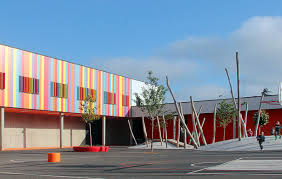 ProblématiqueComment réaliser une intervention de maintenance préventive ?  Projet Groupe Scolaire :Positionnement sur la classe de terminaleDébut d’année                                                                               Fin d’annéeCompétences viséesCritères d’évaluationSavoirs associésC9 Réaliser des opérations de maintenance préventive :Identifier les opérations prédéfinies liées au contrat de maintenance.La collecte des informations nécessaires à l’intervention est complète et exploitable.S1.3- Les étapes d’une interventionS1.4 - Les procédures administrativesS1.5 - Les qualifications, garanties et responsabilitésS6.2 - Les opérations de mise en service et de maintenanceAnalyser l’environnement de travail et les conditions de la maintenance.L’organisation du travail est respectueuse de l’environnement, de la santé et sécurité au travailS1.3- Les étapes d’une interventionS7.2 - La santé et la sécurité au travailAnalyser les risques liés à l’interventionLes risques sont pris en compte pour effectuer l’interventionS7.1 - Le processus qualité S7.2 - La santé et la sécurité au travail Exploiter les données du dossier techniqueLes données du dossier technique sont identifiées et exploitéesS2.1 - La réglementation énergétique et environnementaleS6.1 - L’étude du fonctionnement de l’installationExploiter les informations de télémaintenance et celles des applications numériquesLes données de télémaintenance et celles des applications numériques sont identifiées et exploitéesS6.1 - L’étude du fonctionnement de l’installationVérifier les données de contrôle (indicateurs, voyants…) et repérer les dérives par rapport aux attendusLes dérives et signes d’anomalies sont détectésS6.1 - L’étude du fonctionnement de l’installationRéaliser les opérations de maintenance préventive d’ordre technique et réglementaireLe contrôle périodique d’étanchéité est réalisé.Les fluides frigorigènes et caloporteurs sontmanipulés conformément aux règles en vigueur.Les opérations d’ordre technique sont réaliséesavec méthode.S6.2 - Les opérations de mise en service et de maintenanceRéaliser un contrôle visuel de l’état du systèmeLes éventuels éléments défectueux sont identifiés et l’information est transmise à la hiérarchie.Le système est dans les conditions normales deFonctionnement.S6.2 - Les opérations de mise en service et de maintenanceEvacuer les déchetsLes déchets sont évacués de façon écoresponsable et conformément aux règles en vigueur.S2.4 - La gestion de l’environnement du site et des déchets produitsPrérequis des élèvesCours sur le fonctionnement des installations frigorifiquesCours sur les opérations de maintenance préventivePrésentation du contexte professionnelPrésentation du contexte professionnelDans le cadre d’un contrat d’entretien des cuisines du Groupe scolaire Germaine Tillion, la mairie de Toulouse fait appel à vos services pour réaliser la maintenance préventive de la chambre froide négative.Dans le cadre d’un contrat d’entretien des cuisines du Groupe scolaire Germaine Tillion, la mairie de Toulouse fait appel à vos services pour réaliser la maintenance préventive de la chambre froide négative.Éléments à retenirÉléments à retenirA l’issue de la séquence, l’élève sera capable de :Savoir identifier et réaliser les opérations de maintenance préventive d’une chambre froide. Savoir quantifier le matériel et les matériaux nécessaire aux opérations.Identifié les habilitations nécessaires à l’intervention.A l’issue de la séquence, l’élève sera capable de :Savoir identifier et réaliser les opérations de maintenance préventive d’une chambre froide. Savoir quantifier le matériel et les matériaux nécessaire aux opérations.Identifié les habilitations nécessaires à l’intervention.Liens avec les autres disciplinesModalités d’évaluationEnseignement du français : maitrise de l’écritÉvaluation formativeDéroulement de la séquenceDéroulement de la séquenceDéroulement de la séquenceDéroulement de la séquenceDéroulement de la séquenceQuestionnement pour mettre en réflexion les élèves Démarche PédagogiqueActivités élèvesRessources – MatérielsConclusion - BilanQuel doit être l’organisation et les étapes de la maintenance préventive de la chambre froide ?Démarche d’investigationRechercher Identifier listerDocument technique Organiser de façon méthodique la procédure de maintenance préventive de la chambre froide.Quels sont les éléments à observer et à vérifier ?Démarche de résolution de problème techniqueIdentifier Ressource numériqueDocuments ressourcesRepérer les éléments à vérifierQuelles sont les habilitations nécessaires pour réaliser toutes les tâches de l’intervention ?Démarche d’investigationIdentifierAnalyserConnaissance de coursPrendre en compte les contraintes liées à la tâche.Comment intervenir sur le site en toute sécurité et effectuer son intervention ?Démarche d’investigationRechercher IdentifierlisterDocuments ressourcesIdentifier et lister son matériel et les équipements de sécurité pour effectuer son intervention.Comment réaliser les opérations de maintenance préventive.Méthode expérientielleRéaliser les opérations de maintenanceL’outillage et les matériaux nécessaires pour la maintenanceLes opérations de maintenance sont réalisées conformément aux règles en vigueur.Comment trier les déchetsMéthode interrogativeS’interroger sur les tris des déchets Bacs de triTrier les décher permettant d’effectuer le recyclage des matières possible.FICHE PÉDAGOGIQUE DE LA SÉQUENCE n°2FICHE PÉDAGOGIQUE DE LA SÉQUENCE n°2Projet Groupe Scolaire :ProblématiqueComment déterminer la cause d’un dysfonctionnement ?Projet Groupe Scolaire :Positionnement sur la classe de terminaleDébut d’année                                                                               Fin d’annéeCompétences viséesCritères d’évaluationSavoirs associésC12 : Communiquer, rendre compte de son intervention à l’écrit et/ou à l’oralEchanger avec le client sur le dysfonctionnement de l’installationLes évènements avant panne sont collectés.Les constats sont pris en compte.S8.1 - La communication oraleC10 : Réaliser des opérations de maintenance correctiveEtablir le constat de défaillanceL’analyse du constat confirme que :- Les informations délivrées par le système sontRelevées.- La configuration du système est analysée.S6.2 - Les opérations de mise en service et de maintenanceEmettre des hypothèses de panne et/ou de dysfonctionnementToutes les hypothèses émises sont pertinentes.S6.2 - Les opérations de mise en service et de maintenanceEffectuer des mesures, contrôles, des tests permettant de valider ou non les hypothèses en respectant les règles de sécuritéLes points de mesures, de contrôles, de tests sont correctement choisis et localisés.Les appareils de mesure et de contrôle sont correctement mis en œuvre.Les résultats sont correctement interprétés par rapport aux attendus.La chronologie des tests est réalisée de façon méthodique.S6.2 - Les opérations de mise en service et de maintenanceIdentifier le composant défectueux et/ou la cause de la défaillanceL’identification du composant et/ou la cause de la défaillance est correcte.S6.2 - Les opérations de mise en service et de maintenanceVérifier la disponibilité des pièces de rechange, des consommablesLes pièces de rechange et consommables sortisdu magasin ou commandés sont conformes.S1.3- Les étapes d’une interventionS6.1 - L’étude du fonctionnement de l’installationPrérequis des élèvesMaitriser le fonctionnement d’une installation frigorifiquePrésentation du contexte professionnelPrésentation du contexte professionnelSuite à la maintenance préventive, vous constater un dysfonctionnement du compresseur et un manque de puissance frigorifique.Suite à la maintenance préventive, vous constater un dysfonctionnement du compresseur et un manque de puissance frigorifique.Éléments à retenirÉléments à retenirA l’issue de la séquence, l’élève sera capable de :Savoir analyser un dysfonctionnement et utiliser des méthodes de recherche de panneA l’issue de la séquence, l’élève sera capable de :Savoir analyser un dysfonctionnement et utiliser des méthodes de recherche de panneLiens avec les autres disciplinesModalités d’évaluationEnseignement du français : maitrise de l’écritÉvaluation formativeDéroulement de la séquenceDéroulement de la séquenceDéroulement de la séquenceDéroulement de la séquenceDéroulement de la séquenceQuestionnement pour mettre en réflexion les élèves Démarche PédagogiqueActivités élèvesRessources – MatérielsConclusion - BilanComment identifier la cause de la défaillance ?MéthodeInterrogativeExplorerAnalyserDocumentations techniques.La cause est identifiée.Comment trouver la référence de l’élément à changer ? Méthode   expérientielleExplorerAnalyserDocumentations techniques.La référence est déterminée. Comment s’assurer de la disponibilité de l’élément à remplacerMéthode expérientielleRechercherCataloguesSites InternetLe matériel est commandé FICHE PÉDAGOGIQUE DE LA SÉQUENCE n°3FICHE PÉDAGOGIQUE DE LA SÉQUENCE n°3 Projet Groupe Scolaire :ProblématiqueComment assurer le dépannage de l’installation ? Projet Groupe Scolaire :Positionnement sur la classe de terminaleDébut d’année                                                                               Fin d’annéeCompétences viséesCritères d’évaluationSavoirs associésC10 : Réaliser des opérations de maintenance correctiveApprovisionner en matériels, équipements et outillagesLe poste de travail est approvisionné en matériels, équipements et outillages.S1.3- Les étapes d’une interventionS6.1 - L’étude du fonctionnement de l’installationConsigner le systèmeL’intervention peut se dérouler en toute sécuritéLes EPI et EPC sont adaptés.S6.2 - Les opérations de mise en service et de maintenance S7.2 - La santé et la sécurité au travail Effectuer la dépose du composant défectueuxLes fluides frigorigènes sont manipulés conformément aux règles en vigueur.Les consignes et procédures sont respectées.Les moyens de manutention et l’outillage sont mis en œuvre et en toute sécurité.Le composant défectueux est déposé et prêt à être recyclé.S6.2 - Les opérations de mise en service et de maintenanceInstaller et régler le composant de remplacement Le composant est remplacé sans risque pour les personnes et le système.S6.2 : les opérations de mise en service et de maintenanceRéaliser les réglages et/ou les paramétrages à l’origine de la défaillance Les réglages et/ou paramétrages sont conformes au dossier technique.S6.2 - Les opérations de mise en service et de maintenanceDéconsigner le systèmeLe système est prêt pour la remise en service.S6.2 - Les opérations de mise en service et de maintenanceS7.2 - La santé et la sécurité au travailMettre en service le systèmeLe fluide frigorigène est manipulé conformément aux règles en vigueur.La mise en service est réalisée avec méthode.Les performances du système sont conformes au dossier technique.S6.2 - Les opérations de mise en service et de maintenanceEvacuer les déchetsLes déchets sont évacués de façon écoresponsable et conformément aux règles en vigueur.S2.4 - La gestion de l’environnement du site et des déchets produitsPrérequis des élèvesAvoir effectué et validé la séquence 2 (identification du dysfonctionnement)Connaitre les procédures de récupération et de charge d’une installation frigorifiquePrésentation du contexte professionnelPrésentation du contexte professionnelAprès avoir identifier la cause du dysfonctionnement, vous allez procéder au remplacement du compresseur.Après avoir identifier la cause du dysfonctionnement, vous allez procéder au remplacement du compresseur.Éléments à retenirÉléments à retenirA l’issue de la séquence, l’élève sera capable de :Savoir dépanner une installation frigorifiqueA l’issue de la séquence, l’élève sera capable de :Savoir dépanner une installation frigorifiqueLiens avec les autres disciplinesModalités d’évaluationEnseignement du français : maitrise de l’écritÉvaluation formativeDéroulement de la séquenceDéroulement de la séquenceDéroulement de la séquenceDéroulement de la séquenceDéroulement de la séquenceQuestionnement pour mettre en réflexion les élèves Démarche PédagogiqueActivités élèvesRessources – MatérielsConclusion - BilanComment procéder au remplacement du compresseur ?Démarched’investigationAller chercher une solution technique compatible avec le systèmeMatériel à dispositionTrouver une solution permettant de répondre aux besoinsComment assurer la consignation du système ?Méthode expérientielleInstaller les appareilsDocuments techniquesL’appareillageRespecter les procéduresComment réaliser le remplacement ?Méthode expérientielleRéaliserDocuments techniquesL’appareillageRespecter les procéduresQuels sont les préréglages nécessaires pour le bon fonctionnement ?Méthode expérientielleRéaliserDocuments techniquesConsignes données par le clientRéaliser les préréglages souhaités par le client.Comment procéder à la déconsignation et à la mise en service ?Démarched’investigationIdentifierAnalyserRéaliserL’appareillageDocuments techniquesMettre en serviceComment trier les déchetsMéthode interrogativeS’interroger sur les tris des déchets Bacs de triTrier les déchets permettant d’effectuer le recyclage.FICHE PÉDAGOGIQUE DE LA SÉQUENCE n°4FICHE PÉDAGOGIQUE DE LA SÉQUENCE n°4 Projet Groupe Scolaire :ProblématiqueComment contrôler le bon fonctionnement de l’installation après dépannage ? Projet Groupe Scolaire :Positionnement sur la classe de terminaleDébut d’année                                                                               Fin d’annéeCompétences viséesCritères d’évaluationSavoirs associésC8 : Contrôler, régler et paramétrer l’installationAjuster les réglages des systèmes de régulation et de sécurité Les réglages et leur précision permettent le bonfonctionnement du système frigorifique.Le réglage des sécurités est réalisé, justifié et précis.S6.2 - Les opérations de mise en service et de maintenanceRéaliser les mesures nécessaires pour valider le fonctionnement de l’installationLes points de mesures sont repérés.Les mesures permettent la validation dufonctionnement du système frigorifique.Les mesures sont réalisées avec précisionet méthode.Le fonctionnement de l’installation est optimisé.S6.2 : les opérations de mise en service et de maintenanceAssurer la sécurité Toutes les mesures de prévention des risquespour la sécurité des biens et des personnessont appliquées.Les règles, principes sur la manipulation desfluides, et les différentes prises de mesures sontrespectées.S7.2 - La santé et la sécurité au travailC11 : Consigner et transmettre les informationsCompléter la fiche d’intervention/bordereau de suivi de déchet dangereuxLa fiche d’intervention/bordereau de suivi de déchet dangereux est complétée sans erreursS2.1 - La réglementation énergétique et environnementaleRédiger un rapport de mise en service, un bon d’interventionLes rapports sont correctement renseignés etexploitables.S8.2 - Les outils de la communication écrite et numériqueC13 : Conseiller le client et/ou l’exploitant du systèmeExpliquer le fonctionnement et l’utilisation de l’installation au client et/ou à l’exploitantLes explications sont correctes et permettent l’utilisation de l’installation par l’exploitant.S6.1 - L’étude du fonctionnement de l’installation S8.1 - La communication oraleInformer oralement des consignes de sécuritéLes consignes de sécurité sont présentées et détaillées.S7.2 - La santé et la sécurité au travail S8.1 - La communication oraleProposer une solution technique au client et/ou à l’exploitantLa solution technique proposée est correcte.S6.1 - L’étude du fonctionnement de l’installation S8.1 - La communication oralePrérequis des élèvesAvoir effectué et validé la séquence 3 (dépannage)Maîtriser l’utilisation de matériels spécifiques de mesure et essai pour le contrôle des installations frigorifiquesPrésentation du contexte professionnelPrésentation du contexte professionnelAprès avoir effectué le dépannage de la chambre froide, vous devez finaliser les réglages et contrôler le bon fonctionnement.Après avoir effectué le dépannage de la chambre froide, vous devez finaliser les réglages et contrôler le bon fonctionnement.Éléments à retenirÉléments à retenirA l’issue de la séquence, l’élève sera capable de :Savoir contrôler le bon fonctionnement après dépannage et remplir les documents nécessairesA l’issue de la séquence, l’élève sera capable de :Savoir contrôler le bon fonctionnement après dépannage et remplir les documents nécessairesLiens avec les autres disciplinesModalités d’évaluationEnseignement du français : maitrise de l’écritÉvaluation formativeDéroulement de la séquenceDéroulement de la séquenceDéroulement de la séquenceDéroulement de la séquenceDéroulement de la séquenceQuestionnement pour mettre en réflexion les élèves Démarche PédagogiqueActivités élèvesRessources – MatérielsConclusion - BilanComment contrôler le bon fonctionnement ?Méthode expérientielle-Installer et utiliser les appareils de mesuresDocuments techniquesL’appareillageIdentifier le meilleur emplacementAnalyser les résultatsComment compléter une fiche CERFA et un rédiger un rapport d’intervention ?Démarche d’investigationRédigerInformations clientsFiche CERFARemplir la fiche CERFA et rédiger le rapport d’intervention.Comment expliquer au client le dysfonctionnement et éviter qu’il ne se reproduiseDémarche d’investigationExpliquerDocuments techniquesLes explications sont précises